	ПРЕСС-РЕЛИЗ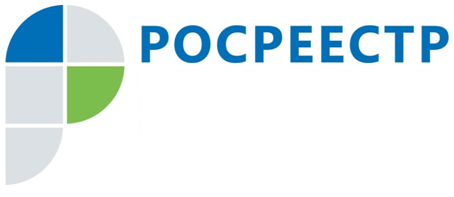 В Московской области зарегистрировано более 123 тысяч прав на жилые помещения в первом квартале 2018 годаУправление Росреестра по Московской области (Управление) подводит итоги регистрационно-учетных действий в первом квартале 2018 года. Всего за три месяца зарегистрировано 380 тысяч прав, ограничений прав, обременений объектов недвижимости. Почти на 10% больше, чем за аналогичный период 2017 года. Это связано с увеличением количества обращений физических лиц по вопросам регистрации прав, ограничений прав и обременений объектов недвижимости. Общее количество зарегистрированных прав на жилые помещения и земельные участки в первом квартале 2018 года остается примерно на том же уровне, что и годом ранее. 123 тысячи прав на жилые помещения и 77 тысяч прав на земельные участки зарегистрировано в этом году и 125 тысяч прав на жилые помещения и 76 тысяч прав на земельные участки зарегистрировано в первом квартале прошлого года.С начала 2018 года в Московской области принято более 473 тысяч запросов на предоставление сведений из Единого государственного реестра недвижимости. С 1 января 2017 года вступил в силу Федеральный закон № 218-ФЗ «О государственной регистрации недвижимости», которым обеспечена реализация единой процедуры по государственной регистрации прав и постановке объекта недвижимости на кадастровый учет по одному заявлению. В первом квартале 2018 года зарегистрировано почти 65 тысяч прав на объекты недвижимости одновременно с постановкой этих объектов на кадастровый учет. Почти 13 тысяч из этого количества - это учетно-регистрационные действия в отношении вновь образованных земельных участков.Страница Управления Росреестра по Московской области в Facebook:https://www.facebook.com/rosreestr.50Пресс-служба Управления Росреестра по Московской области:Колесин Никита ypravleniemo@yandex.ru+7 (915) 206-52-51